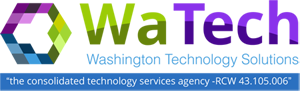  CIO ForumJune 13th, 20171:30 pm to 3:30 pm1500 Jefferson St. Building  1st Floor/ Presentation Room 1213                                            Agenda                                            Agenda                                            AgendaTimeTopicTopic Lead1:30 – 1:35Welcome and IntroductionsMatt Bailey1:35 – 1:40OFM UpdateRegan Hesse, OFM1:40 – 2:25 Update from the Office of the Chief Information Officer (OCIO)Project Process Improvements IT Procurement IPv6 Strategy & Related New Strategic Plan  Annual Certification Process Supplemental DP ProcessOther AnnouncementsSue Langen, OCIOBecci Riley, DESRobert Gaskill-Clemons, OCIOCammy Webster, OCIODavid Walddon, OCIO2:25 – 2:55TBM Program ReportingAnn Bruner, DOL Mara Tallman, DOLCammy Webster, OCIODerek Puckett, OCIO2:55 – 3:10OneDriveWill Saunders, OCIO3:10 – 3:20Impacts of dial.wa.govHeidi Geathers, WaTech3:20 – 3:25 Good of the Order Updates, Questions, Answers, Agenda IdeasAll3:25 – 3:30Wrap UpMatt Bailey